KARTA ZGŁOSZENIA UCZESTNIKÓW DO ETAPU GMINNEGO 
XX  KONKURSU RECYTATORSKIEGO UCZNIÓW SZKÓŁ PODSTAWOWYCH KL. IV - VI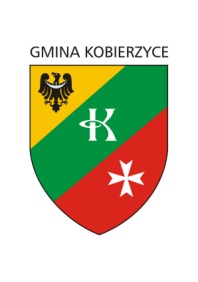 Jednostka delegująca (org. etapu szkolnego): ……………………………..………………………………………………………………………………………….LPNAZWISKO I IMIĘ UCZESTNIKAKL.SZKOŁAKategoriaTYTUŁ UTWORUAUTOR UTWORU
AUTORZY MUZYKI I TEKSTUNAZWISKO  I IMIĘ NAUCZYCIELA
TELEFON i EMAILWYMAGANIA SPRZĘTOWE1234